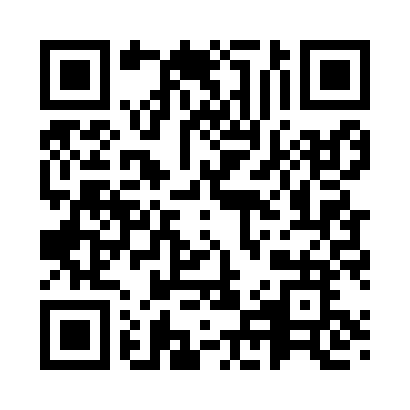 Prayer times for Sassi, EstoniaWed 1 May 2024 - Fri 31 May 2024High Latitude Method: Angle Based RulePrayer Calculation Method: Muslim World LeagueAsar Calculation Method: HanafiPrayer times provided by https://www.salahtimes.comDateDayFajrSunriseDhuhrAsrMaghribIsha1Wed2:575:231:206:369:1811:352Thu2:565:201:206:389:2011:363Fri2:555:181:206:399:2211:374Sat2:545:151:196:419:2511:385Sun2:535:131:196:429:2711:396Mon2:525:101:196:439:3011:407Tue2:515:081:196:459:3211:418Wed2:505:051:196:469:3411:429Thu2:495:031:196:479:3711:4310Fri2:485:001:196:499:3911:4411Sat2:474:581:196:509:4111:4512Sun2:464:561:196:519:4411:4613Mon2:454:531:196:529:4611:4714Tue2:444:511:196:549:4811:4815Wed2:434:491:196:559:5011:4916Thu2:424:471:196:569:5311:5017Fri2:424:451:196:579:5511:5118Sat2:414:421:196:589:5711:5219Sun2:404:401:197:009:5911:5320Mon2:394:381:197:0110:0111:5421Tue2:384:361:197:0210:0311:5522Wed2:384:341:197:0310:0511:5623Thu2:374:321:197:0410:0711:5724Fri2:364:311:207:0510:0911:5725Sat2:364:291:207:0610:1111:5826Sun2:354:271:207:0710:1311:5927Mon2:344:251:207:0810:1512:0028Tue2:344:241:207:0910:1712:0129Wed2:334:221:207:1010:1912:0230Thu2:334:211:207:1110:2112:0331Fri2:324:191:207:1210:2212:04